PLANTILLA DE AUTOEVALUACIÓN DEL EMPLEADO                                           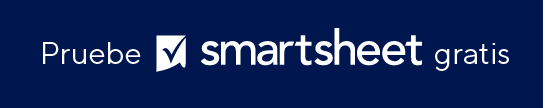 RENUNCIATodos los artículos, las plantillas o la información que proporcione Smartsheet en el sitio web son solo de referencia. Mientras nos esforzamos por mantener la información actualizada y correcta, no hacemos declaraciones ni garantías de ningún tipo, explícitas o implícitas, sobre la integridad, precisión, confiabilidad, idoneidad o disponibilidad con respecto al sitio web o la información, los artículos, las plantillas o los gráficos relacionados que figuran en el sitio web. Por lo tanto, cualquier confianza que usted deposite en dicha información es estrictamente bajo su propio riesgo.NOMBRE DEL EMPLEADOPUESTO/TÍTULOID DE EMPLEADODEPARTAMENTOPERÍODO DE REVISIÓNFECHA DE REVISIÓNRESPONSABILIDADES ACTUALESENUMERAR LAS RESPONSABILIDADES CLAVEEVALUAR SU RENDIMIENTO EN RELACIÓN CON LAS RESPONSABILIDADES CLAVE OBJETIVOS DE RENDIMIENTOENUMERAR LOS OBJETIVOS DE TRABAJO Y RENDIMIENTOEVALUAR SU RENDIMIENTO EN RELACIÓN CON LOS OBJETIVOS DE TRABAJO Y RENDIMIENTO ESTABLECIDOS ANTERIORMENTEVALORES BÁSICOSEVALUAR SU RENDIMIENTO EN RELACIÓN CON LOS VALORES BÁSICOSCOMENTARIOS Y APROBACIÓNINCLUIR COMENTARIOS ADICIONALESFIRMA DEL EMPLEADO